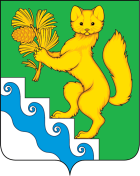 АДМИНИСТРАЦИЯ БОГУЧАНСКОГО РАЙОНАПОСТАНОВЛЕНИЕ30.06.2021                                с. Богучаны                                            534-пОб утверждении средней рыночной стоимости одного квадратного метра общей площади жилого помещения по муниципальному образованию Богучанский район на 3 квартал 2021 годаВ соответствии с Законом Красноярского края от 25.03.2010 № 10-4487 «О порядке обеспечения жильем отдельных категори ветеранов, инвалидов и семей, имеющих детей-инвалидов, нуждающихся в улучшении жилищных условий», подпунктом «г» пункта 2 статьи 1 Закона Красноярского края от 24.12.2009 № 9-4225 «О наделении органов местного самоуправления муниципальных районов и городских округов края государственными полномочиями по обеспечению жилыми помещениями детей-сирот и детей, оставшихся без попечения родителей, лиц из числа детей-сирот и детей, оставшихся без попечения родителей», руководствуясь Приказом Министерства строительства и жилищно-коммунального хозяйства Российской Федерации от 07.06.2021 № 358/пр «О нормативе стоимости одного квадратного метра общей площади жилого помещения по Российской Федерации на второе полугодие 2021 года и показателях средней рыночной стоимости одного квадратного метра общей площади жилого помещения по субъектам Российской Федерации на III квартал 2021 года», статьями 7, 43, 47 Устава Богучанского района Красноярского края, ПОСТАНОВЛЯЮ:1. Утвердить на 3 квартал 2021 года среднюю рыночную стоимость одного квадратного метра общей площади жилого помещения помещения и среднюю рыночную стоимость строительства одного квадратного метра общей площади жилого помещения по муниципальному образованию Богучанский район в размере 50 901 (пятьдесят тысяч девятьсот один) рубль: - для определения размера социальных выплат на приобретение жилых помещений отдельным категориям ветеранам, инвалидам и семей, имеющих детей-инвалидов;- для определения расчетной стоимости жилого помещения, приобретаемого (строящегося) для детей-сирот и детей, оставшихся без попечения родителей, лиц из числа детей-сирот и детей, оставшихся без попечения родителей, не имеющих жилых помещений. 2. Контроль за исполнением настоящего постановления возложить на Заместитель Главы Богучанского района по социальным вопросам И.М. Брюханова.3. Постановление вступает в силу со дня, следующего за днём опубликования в Официальном вестнике Богучанского района.Глава Богучанского района      						    В.Р. Саар